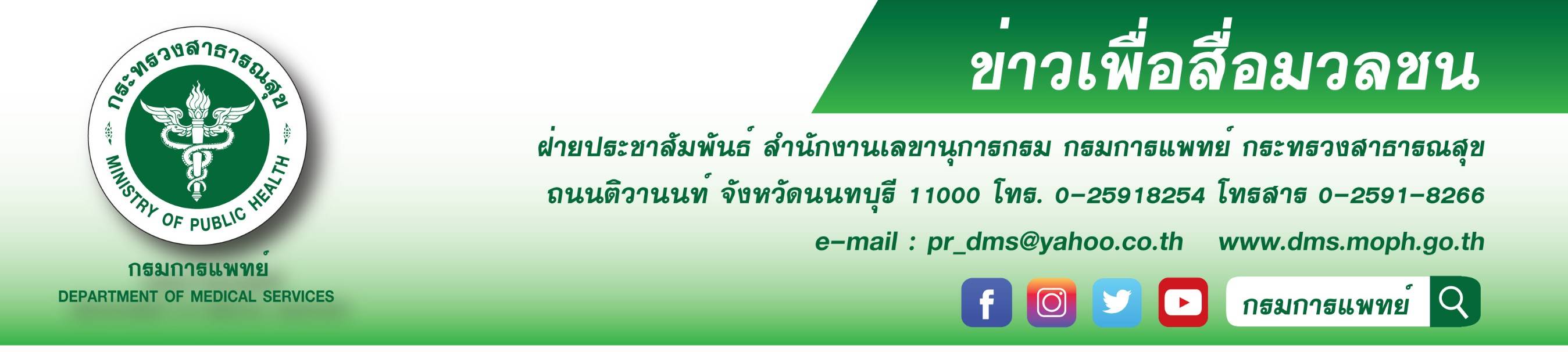 กรมการแพทย์เตือนผู้ที่นิยมสักผิวหนัง  อาจมีความเสี่ยงจากการติดเชื้อได้กรมการแพทย์ โดยสถาบันโรคผิวหนัง  เตือนผู้ที่นิยมสักผิวหนัง อาจมีความเสี่ยงจากการติดเชื้อหรือเกิดอาการแพ้ที่ผิวหนังได้ พร้อมแนะการปฏิบัติตนให้ถูกวิธี นายแพทย์สมศักดิ์  อรรฆศิลป์  อธิบดีกรมการแพทย์  เปิดเผยว่า  การสักเป็นที่นิยมมากขึ้นในปัจจุบันทั้งเพื่อความสวยงามหรือเพื่อเป็นตัวแทนของสัญลักษณ์บางอย่าง  การสักมีได้ทั้งแบบการสักโดยใช้มือ  หรือการใช้เครื่องเพื่อทำการสัก  โดยสีที่ใช้สักมีหลายชนิดและส่วนประกอบขึ้นกับสีที่ต้องการ  ถึงแม้ว่าการสักจะถือเป็นความงามทางศิลปะอย่างหนึ่ง  แต่อย่างไรก็ตามบางครั้งการสักอาจจะก่อให้เกิดผลเสียได้ เช่น ความเสี่ยงจากการติดเชื้อ  หรือเกิดอาการแพ้ที่ผิวหนัง  หากมีความผิดปกติที่รอยสัก เช่น ผื่นแดง คัน เป็นหนอง  แนะนำไปตรวจกับแพทย์ผิวหนัง เพื่อให้การรักษาที่ถูกวิธีแพทย์หญิงมิ่งขวัญ  วิชัยดิษฐ  ผู้อำนวยการสถาบันโรคผิวหนัง  กรมการแพทย์  กล่าวเพิ่มเติมว่า  การสักที่ผิวหนัง อาจมีความเสี่ยงดังนี้ 1) การติดเชื้อในบริเวณที่สัก ซึ่งอาการของการติดเชื้อจะเกิดขึ้นช้าหรือเร็วขึ้นกับชนิดของเชื้อที่ก่อโรค2) การแพ้สีที่ใช้ในการสัก ซึ่งการแพ้สีขึ้นอยู่กับบุคคล บางครั้งอาจไม่สามารถบอกได้ล่วงหน้า ยกเว้นว่าจะเคยมีประวัติแพ้สีดังกล่าวมาก่อน และเนื่องจากสีเป็นสารภายนอกที่ถูกนำเข้าสู่ผิวหนัง ดังนั้นในบางครั้งอาจก่อให้เกิดปฏิกิริยาการอักเสบที่เกิดจากร่างกายทำปฏิกิริยาต่อสิ่งแปลกปลอมในระยะยาวได้3) การเกิดแผลเป็นนูนหรือคีลอยด์ 4) การสักอาจจะไม่ได้ตามลายหรือสีที่ต้องการ 5) การที่ไม่ต้องการสักถาวรจริงๆ ทำให้ต้องไปลบรอยสัก ซึ่งต้องเสียค่าใช้จ่ายมากกว่าตอนสักมาก ผู้อำนวยการสถาบันโรคผิวหนัง ให้คำแนะนำเพิ่มเติมว่า สำหรับผู้ที่สักมาแล้วพบปัญหาผื่นแดง คัน เป็นหนอง  แนะนำให้มาพบแพทย์ผิวหนัง เพื่อให้การรักษาที่ถูกต้อง  หากติดเชื้อที่ผิวหนังอาจต้องให้ยาฆ่าเชื้อ เพื่อไม่ให้แผลลุกลามมากขึ้น  ถ้าไม่ได้รับการรักษาหรือปล่อยทิ้งไว้อาจทำให้ผื่นดังกล่าวเป็นมากขึ้น  หากคันมากให้ยาแก้คัน  หลีกเลี่ยงการเกา  และการเสียดสีกับแผล เช่น การใส่เสื้อผ้าคับ *****************************************กรมการแพทย์ # สถาบันโรคผิวหนัง # แพทย์ผิวหนังเตือนผู้ที่นิยมสักผิวหนัง อาจมีความเสี่ยงจากการติดเชื้อได้– ขอขอบคุณ – 7  ตุลาคม 2563